ГОАУ ЯО «Институт развития образования»МЕТОДИЧЕСКАЯ РАЗРАБОТКА УРОКА ПО МАТЕМАТИКЕ ДЛЯ 5 КЛАССАНА ТЕМУ(Итоговая работа по модулю «Реализация требований ФГОС основного общего образования. Математика»)Выполнила учитель математики МОУ Вощиковская СОШ им. А.И.Королёва (Пошехонский р-н)Морозова Ольга ЮрьевнаРуководитель курса: Е.С.ШестеркинаЯрославль, 2013УРОК МАТЕМАТИКИ ПО ТЕМЕ «Прямоугольный параллелепипед»Класс 5Объем учебного времени на тему 2Место урока в теме: первый урок по данной теме; Взаимосвязь с другими темами: «Площадь прямоугольника» «Площадь квадрата», «Степень числа», «Единицы измерения площади»Цели: Образовательные: исследовать и изучить объемную геометрическую фигуру – прямоугольный параллелепипед; изучить его составные части и их свойства; научиться находить его площадь поверхности, выработать умение применять знания при решении задач практического содержания.Развивающие: развивать пространственное воображение, логическое мышление, наблюдательность, развивать устную и письменную речь.Воспитательные: воспитывать настойчивость в достижении цели, ответственное отношения к учебе, чувство уверенности в себе..Планируемые результаты Личностные: Ученик получит возможность научиться: понимать связь между целью учебной деятельности и её мотивом, между результатом учения и тем, что побуждает к деятельности, ради чего она осуществляется.Метапредметные: Ученик научиться: использовать геометрический язык для описания предметов окружающего мира; осуществлять самоконтроль и взаимоконтроль в процессе достижения результата; осуществлять анализ с целью выделения признаков, искать и выделять необходимую информацию, в том числе при решении рабочих задач с использованием инструментов ИКТ и решении задач практического содержания.Ученик получит возможность научиться организовывать учебное сотрудничество со сверстниками.ПредметныеУченик научится:Распознавать на чертежах, рисунках, в окружающем мире прямоугольный параллелепипед, куб. Приводить примеры аналогов прямоугольного параллелепипеда, куба в окружающем мире.Распознавать развертки куба, параллелепипеда. Изготавливать прямоугольный параллелепипед, куб из разверток. Соотносить пространственные фигуры с их проекциями на плоскость. Исследовать и описывать свойства куба, параллелепипеда, используя эксперимент, наблюдение, измерение, моделирование. Использовать компьютерное моделирование и эксперимент для изучения свойств прямоугольного параллелепипеда, куба. Моделировать геометрические объекты, используя бумагу, пластилин, проволоку и др.Ученик получит возможность:Углубить и развить представление о пространственных фигурах. Применять понятие развёртки для практических расчётов. Способы контроля за результатами: Взаимопроверка, самостоятельная работа с самопроверкойОсновные виды учебной деятельности обучающихся -Анализ и поиск способов решения задач (П)-Взаимоконтроль и внесение корректив в учебно-познавательную деятельность (Р) -Анализ информации с целью выделения существенных признаков (П)-Выявление причин затруднения и формулирование познавательной цели (Р, П)-Составление плана решения проблемы (Р)-Исследование и описание свойств куба, параллелепипеда, используя компьютерную модель, экспериментируя и наблюдая (П). -Применение полученных математических знаний для решения конкретной практической задачи (П).- Учебное взаимодействие в паре (К)Основной уровень активности (творческая)Основные методы, формы, технологии и методики, используемые педагогом: Урок с элементами деятельностного обученияТип урока Урок «открытия» нового знанияИспользуемый УМК (основной и дополнительный) Дорофеев, Г.В., Шарыгин, И.Ф.  Математика: учебник для 5 класса общеобразовательных учреждений / Г.В. Дорофеев, И.Ф. Шарыгин, С.Б. Суворова, Е.А. Бунимович и др. – М.: Просвещение, 2012.Дорофеев Г.В. Математика. Дидактические материалы. 5 класс / Г.В. Дорофеев, Л.В. Кузнецова, С.С. Минаева, С.В. Суворова. – 4-е изд. – М.: Просвещение, 2012Суворова, С.Б. Математика. 5-6 классы: книга для учителя / С.Б. Суворова. – М.: Просвещение, 2012.Рабочая тетрадь (в 2х частях) Бунимович Е.А. Краснянская К.А, Кузнецова Л.В., Рослова Л.О., Минаева С.С., Суворова С.Б. – М.: Просвещение, 2012Математика: контрол.работы для 5 – 6 классов общеобразоват. Учреждений: кн. Для учителя/ [Кузнецова Л.В., Рослова Л.О., Минаева С.С.,Сафонова Н.В.] – М.: Просвещение, 2012.Используемые электронные ресурсы: УМК «Живая математика»Материально-техническое оснащение урока (МТБ, ТСО. Расходные материалы и т.д.): -мультимедиа проектор, -ПК для учителя и учащихся, с установленной программой «Живая математика»-модели и развёртки прямоугольного параллелепипеда, кубаМетодические комментарии (почему урок организован именно так? - обоснование выбора методов и форм обучения, исходя из места урока в учебной теме, особенностей школы, класса, используемого УМК и т.д.) Урок по технологии ТДМ соответствует требованиям ФГОС в преподавании математики, способствует развитию критического, творческого мышления.Выбранные методы обучения обоснованы тем, что факты, открытые учащимися самостоятельно усваиваются ими лучше, чем преподнесённые учителем в готовом виде.Роль эксперимента (в том числе и компьютерного) в преподавании геометрического материала имеет, на мой взгляд, большое значение для повышения эффективности урока. Дети имеют навыки работы в программе «Живая математика»Формы обучения выбраны в соответствии с задачами разных этапов урока (не выбрана групповая форма, т.к. класс малочисленный).ТЕХНОЛОГИЧЕСКАЯ КАРТАПр – предметные результаты, П – познавательные УУД, Р – регулятивные УУД, К – коммуникативные УУД, Л – личностные УУД.Г – групповая, Ф – фронтальная, П – парная, И – индивидуальная.: ОИ – объяснительно-иллюстративные, Р – репродуктивные, П – проблемное изложение, ЧП – частично-поисковые, И – исследовательские методы обученияПРИЛОЖЕНИЕ 1Лист для заполнения практической работыРассмотрите параллелепипед в разных положениях, поэкспериментируйте с ним.Ответьте на следующие вопросы:1) Из каких фигур состоит поверхность прямоугольного параллелепипеда?____________________________________________________________2) Почему фигуру назвали прямоугольный параллелепипед? ___________________________________________________________________________________________________________________________3) Что можно сказать о противоположных гранях? ____________________________________________________Как в этом можно убедиться с помощью компьютерной модели?___________________________________________________________________4)Сколько у фигуры граней, ребер, вершин? (Заполните таблицу).5) Как можно назвать рёбра, сходящиеся в одной вершине? (обозначим их соответственно a, b, c)__________________________________________ – Как можно найти площадь поверхности? _________________________________________________________________________________________Инструментами «Живой математики» «превратите» наш параллелепипед в куб.6) Из каких фигур состоит поверхность куба?_______________________________________________________________________________7)Как найти площадь поверхности куба с ребром a?____________________________________________________ПРИЛОЖЕНИЕ 2Задания для самостоятельной работы на карточках1 уровень1) Найдите площадь поверхности прямоугольного параллелепипеда, если длина 4см,ширина 2см, высота 3см.2) найдите площадь поверхности куба с ребром 20см результат выразите в дм22 уровень1) Найдите ребро куба, площадь поверхности которого 54 см2.2) На грани куба нанесены цифры 1–6. Два положения изображены на кубе и два на развёртке куба. Заполните пустые клеточки на развёртках.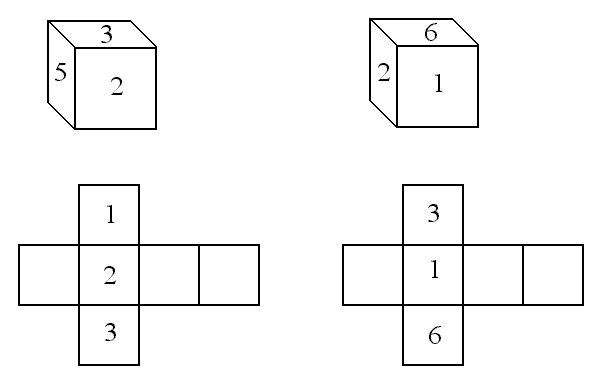 3 уровень1) Сколько понадобится краски, чтобы покрасить бак без крышки снаружи и изнутри, если его измерения 90см, 70см, 70см, а на покраску 1дм2 нужно 2 г краски?2) На грани куба нанесены цифры 1–6. Два положения изображены на кубе и два на развёртке куба. Заполните пустые клеточки на развёртках.Этапы и временные рамки урокаФормируемые способы деятельности и вид образовательного результатаПоказатель достижения образовательного результатаОсуществляемые действия обучающихсяФормы организации деятельности обучающихся (Г, Ф, П или И) Деятельность педагога Содержание учебного материала. Методы обучения (ОИ, Р, П, ЧП или И)Мотивирование к учебной деятельности.2 минМобилизовать силы и энергию для включения в учебную деятельность (Р). Воспроизводить ранее изученный материал о многогранниках(Пр, К).Обучающиеся активно включены в этап, эффективно участвуют в коммуникации, готовы приступить к восприятию следующего этапа.Слушают учителя, настраиваются на продуктивную работу.Отвечают на вопросы-С многогранниками-Поверхность многогранника состоит из многоугольников. Их называют гранями многогранника. Вершины многоугольников называются вершинами многогранника, а стороны рёбрами многогранника.ФПриветствие, проверка подготовленности к учебному занятию, организация внимания детей; включает учащихся в учебную деятельность-С какими телами мы познакомились на прошлом уроке?– Что вы узнали о многогранниках?– Сегодня мы продолжим работать с многогранниками и рассмотрим некоторые свойства многогранников, которые позволят вам самим изготовлять многогранники.Р, П2. Актуализация знаний и фиксация затруднения в деятельности.7минСамостоятельно искать способы решения задач по ранее изученной теме «Площадь» (Пр, П) Осуществлять взаимоконтроль и внесение корректив в учебно-познавательную деятельность (Р). Доброжелательно и объективно оценивать работу товарища; адекватно воспринимать оценку своей работы; радоваться успехам и сопереживать неудачам других (Л, К). анализировать информацию с целью выделения существенных признаков. (П). Оценивать учебные действия в соответствии с поставленной задачей (П). Осознавать недостаточность имеющихся знаний: вычисление площади поверхности прямоугольного параллелепипеда (Пр, Р).Обучающиеся справились с большей частью заданий, повторён ранее изученный материал; умеют объективно оценить работу друг друга; в коллективе комфортный микроклимат; верно выделили общие признаки изучаемых объектов; готовы к восприятию нового материала, к поиску способов решения проблемы.Ученики устно решают и записывают только ответ, в готовой карточке. Проверяют ответы, выставляют друг другу отметку - Форма предметов. Все они имеют форму прямоугольного параллелепипеда.ПИПредлагает выполнить задания для знакомства с новым понятием и для определения темы урока.-Выполнив задания и заполнив таблицу, вы сможете узнать название одного из видов многогранников. (стр.1)-Что общего на рисунках? (стр.2)Фиксирует индивидуальное затруднение в деятельности, демонстрирующее недостаточность имеющихся знаний:    - Сколько потребуется  краски, чтобы покрасить поверхность бруса, если для покраски 1дм² поверхности нужно 2 г краски? (стр.3)ЧП3. Выявление причин затруднения и постановка цели деятельности.3минСоотносить то, что уже известно и усвоено о многогранниках, с тем, что ещё неизвестно(Р) высказывать своё предположение на основе имеющихся знаний о многогранниках (Пр, П). Самостоятельно выделять и формулировать цель и тему урока(П).С достаточной полнотой и точностью выражать свои мысли (К).Отвечают на вопросы, формулируют цель и тему урока.-Что такое поверхность, из чего она состоит, как найти площадь поверхности прямоугольного параллелепипеда.-С его развёрткой, т.к. площадь всех граней параллелепипеда равна площади развёртки.-Рассмотреть свойства прямоугольного параллелепипеда, его элементы, развёртку прямоугольного параллелепипеда.Ф Организует коммуникативное взаимодействие.-Что необходимо знать, чтобы решить задачу?– С чем связана поверхность прямоугольного параллелепипеда?– Сформулируйте цель и тему урока. ППостроение проекта выхода из затруднения10 минФормирование умения строить математические модели(П),инициативное сотрудничество в поиске и сборе информации; умение с достаточной полнотой и точностью выражать свои мысли в соответствии с задачами и условиями коммуникации(К); саморегуляция(Р).Исследуют компьютерную модель прямоугольного параллелепипеда, в программе «Живая математика». Отвечают на вопросы, заполняя лист практической работы.Обсуждают результаты в паре, затем фронтально -Из прямоугольников.-Его грани – прямоугольники.-Они равны.-Посмотреть вид сбоку, сверху, спереди.Заполняют таблицу.-Длина, ширина, высота.Рассматривают разные варианты. Обсуждают в ходе беседы. Sпов. = 2S1 + 2S2 + 2S3 = 2(S1 + S2 + S3) = 2(ab + bc + ac)-Из одинаковых квадратов.Sпов. = 6S1 = 6a2П, ФОрганизует коммуникативное взаимодействие для построения нового способа действия, устраняющего причину выявленного затруднения. Предлагает учащимся рассмотреть компьютерную модель прямоугольного параллелепипеда(стр.4)и выполнить практическую работу- Рассмотрите параллелепипед в разных положениях, поэкспериментируйте с ним.Ответьте на следующие вопросы:1) Из каких фигур состоит поверхность прямоугольного параллелепипеда?2) Почему фигуру назвали прямоугольный параллелепипед?3) Что можно сказать о противоположных гранях? Как в этом можно убедиться с помощью компьютерной модели? 4)Сколько у фигуры граней, ребер, вершин? (Заполните таблицу).5) Как можно назвать рёбра, сходящиеся в одной вершине? (обозначим их соответственно a, b, c) – Как можно найти площадь поверхности? Инструментами «Живой математики» «превратите» наш параллелепипед в куб.6) Из каких фигур состоит поверхность куба?Как найти площадь поверхности куба с ребром a?И5. Реализация построенного проекта.7 минАнализировать задачу, находить способ её решения (Пр, П) .Планировать решение задачи (Пр, Р).Работать в паре – устанавливать рабочие отношения, эффективно сотрудничать (К).Осознанно относиться к учению, учебному взаимодействию (Л).100 % обучающихся активно включены в этап, эффективно участвуют в коммуникации, поняли метод и план решения задачи, готовы приступить к решению.Выполняют необходимые измерения. Записывают условие задачи, находят площадь поверхности бруса, переводят см² в дм², рассчитывают количество краски. Записывают ответ.Заслушивают и обсуждают, полученные ответы ПФВыдвигает перед учащимися проблему в виде задачи:- Перед вами на столе лежит брусок. Ваша задача выполнить необходимые измерения и вычислить сколько краски потребуется, чтобы покрасить брусок со всех сторон, если на 1 дм2 расходуется 2 г краски. Наблюдает за работой учащихся, контролирует правильность выполнения, предлагает сделать выводы, заслушивает учащихся. В случае затруднения организует подводящий диалог:-Какие измерения необходимо было выполнить?-Какой формулой для вычисления вы воспользовались?-Сколько краски потребуется для окрашивания?П6. Первичное закрепление с проговариванием во внешней речи.7 минОсмысливать выводы полученные в ходе выполнения практической работы (П). Анализировать задачу, находить способ её решения; применять полученные знания о прямоугольном параллелепипеде и кубе для решения задач (Пр, П) . Владеть монологической и диалогической формами речи, полно и точно выражать свои мысли (К)Планировать решение задачи (Пр, Р)100 % обучающихся активно включены в этап, эффективно участвуют в коммуникации; научились находить площади поверхности прямоугольного параллелепипеда и куба; готовы к самостоятельной работе.Выполняют задание у доски и на местахФОрганизует работу у доски и на местах по первичному закреплению полученных выводов с обязательным проговариванием. 1) Найти площадь поверхности куба со стороной 5 см. 2) Сколько и каких фигур надо вырезать из стекла, чтобы сделать аквариум, длина которого 40 см, ширина-20 см, а высота – 30 см? Сколько дм2 стекла потребуется для изготовления такого бассейна.3)Какие фигуры могут быть развёртками параллелепипеда? ЧП7.Дифференцированная самостоятельная работа с самопроверкой 7 минВыбирать наиболее эффективные способы решения задач в зависимости от конкретных условий; анализировать задачу, находить способ её решения; применять полученные знания о прямоугольном параллелепипеде и кубе для решения задач (Пр, П) Планировать решение задачи (Пр, Р)большинство учащихся полностью справились со своим уровнем с/р осознают то, что уже усвоено и что ещё нужно усвоить, осознают качество и уровень усвоения; могут оценить результат работыВыполняют самостоятельно задания.ИПредлагает задания для самостоятельной работы.1 уровень1) Найдите площадь поверхности прямоугольного параллелепипеда, если длина 4см,ширина 2см, высота 3см.2) найдите площадь поверхности куба с ребром 20смрезультат выразите в дм22 уровень1) Найдите ребро куба, площадь поверхности которого 54 см2.2) На грани куба нанесены цифры 1–6. Два положения изображены на кубе и два на развёртке куба. Заполните пустые клеточки на развёртках.3 уровень1) Сколько понадобится краски, чтобы покрасить бак без крышки снаружи и изнутри, если его измерения 90см, 70см, 70см, а на покраску 1дм2 нужно 2 г краски?2) На грани куба нанесены цифры 1–6. Два положения изображены на кубе и два на развёртке куба. Заполните пустые клеточки на развёртках.ЧП8. Рефлексия деятельности на уроке2 миноценить собственную деятельность на уроке(Р); фиксировать неразрешённые затруднения как направления будущей учебной деятельности (Р, Пр); благодарить одноклассников, которые помогли получить результат урока (Л,К)100 % обучающихся активно включены в этап, эффективно участвуют в коммуникации; удовлетворены результатами урокаОтвечают на вопросы учителя, анализируют свою работу на уроке. Записывают д/з.Ф– Что нового вы сегодня узнали?– Чем отличаются прямоугольный параллелепипед, куб, пирамида?– Проанализируйте свою работу на уроке.- Спасибо за урок, поблагодарите друг друга за сотрудничество.РЭлементФормаОбщее количествоКоличество групп равных элементовГраньПрямоугольникВершинаТочкаРеброОтрезок